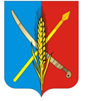 АДМИНИСТРАЦИЯВасильево-Ханжоновского сельского поселенияНеклиновского района Ростовской области            ПОСТАНОВЛЕНИЕПРОЕКТс.Васильево-Ханжоновка«_» ________  2023г.                                                                 №Об утверждении Порядка санкционирования расходов муниципальных бюджетных и муниципальных автономных учреждений Васильево-Ханжоновского сельского поселения, источником финансового обеспечения которых являются средства, полученные в соответствии с абзацем вторым пункта 1 статьи 781 и пунктом 5 статьей 79 Бюджетного кодекса Российской ФедерацииВ соответствии с частью 16 статьи 30 Федерального закона от 8 мая 2010 г. № 83-ФЗ «О внесении изменений в отдельные законодательные акты Российской Федерации в связи с совершенствованием правового положения государственных (муниципальных) учреждений» и частью 3.10 статьи 2 Федерального закона от 03.11.2006 № 174 -ФЗ «Об автономных учреждениях» Администрация Васильево-Ханжоновского сельского поселения.ПОСТАНОВЛЯЕТ:Утвердить Порядок санкционирования расходов муниципальных бюджетных и муниципальных автономных учреждений Васильево-Ханжоновского  сельского поселения, источником финансового обеспечения которых являются средства, полученные в соответствии с абзацем вторым пункта 1 статьи 781 и статьей 782 Бюджетного кодекса Российской Федерации согласно приложению. 2.Настоящее постановление распространяется на правоотношения возникшие  с 1 января 2022 года.                  3.Контроль за исполнением настоящего постановления оставляю за собой.И.о. Главы АдминистрацииВасильево-Ханжоновского сельского поселения                                                    И.Г. ЮрченкоПостановление вносит сектор экономики и финансовАдминистрации Васильево-Ханжоновского сельского поселенияПриложение к проекту постановлению АдминистрацииВасильево-Ханжоновского сельского поселенияот __________ г № _____Порядоксанкционирования расходов муниципальных бюджетных и муниципальных автономных учреждений Васильево-Ханжоновского сельского поселения, источником финансового обеспечения которых являются средства, полученные в соответствии с абзацем вторым пункта 1 статьи 781 и статьей 782 Бюджетного кодекса Российской Федерации1. Настоящий Порядок устанавливает правила санкционирования территориальным органом Федерального казначейства расходов муниципальных бюджетных учреждений и муниципальных автономных учреждений (далее - учреждения), источником финансового обеспечения которых являются субсидии, предоставленные учреждениям в соответствии с абзацем вторым пункта 1 статьи 78.1 Бюджетного кодекса Российской Федерации и субсидии на осуществление капитальных вложений в объекты капитального строительства муниципальной собственности или приобретение объектов недвижимого имущества в муниципальную собственность Васильево-Ханжоновского сельского поселения в соответствии со статьей 78.2 Бюджетного кодекса Российской Федерации (далее - целевые субсидии).2. Учет операций по санкционированию расходов учреждения, источником финансового обеспечения которых являются целевые субсидии (далее - целевые расходы), осуществляется на лицевом счете, предназначенном для учета операций со средствами, предоставленными учреждениям из соответствующих бюджетов бюджетной системы Российской Федерации в виде субсидий на иные цели, а также субсидий на осуществление капитальных вложений в объекты капитального строительства государственной (муниципальной) собственности или приобретение объектов недвижимого имущества в государственную (муниципальную) собственность (далее - отдельный лицевой счет), открытом учреждению в территориальном органе Федерального казначейства.3. Для санкционирования целевых расходов учреждение направляет в территориальный орган Федерального казначейства распоряжение о совершении казначейского платежа в соответствии с порядком казначейского обслуживания, установленным Федеральным казначейством (далее - Распоряжение, порядок казначейского обслуживания). В случае санкционирования целевых расходов, связанных с поставкой товаров, выполнением работ, оказанием услуг, учреждение направляет в территориальный орган Федерального казначейства вместе с Распоряжением копии указанных в нем договора (контракта), а также иных документов, подтверждающих факт поставки товаров, выполнения работ, оказания услуг (далее - документ-основание).Копии документов-оснований направляются в форме электронной копии документа-основания на бумажном носителе, созданной посредством его сканирования, или электронного документа, подтвержденной электронной подписью руководителя учреждения или иного уполномоченного лица учреждения.4. При санкционировании целевых расходов территориальный орган Федерального казначейства проверяет Распоряжения и документы-основания по следующим направлениям:1) соответствие Распоряжения Порядку казначейского обслуживания;2) наличие в Распоряжении кодов бюджетной классификации, по которым необходимо произвести кассовую выплату, кода субсидии;3) соответствие указанного в Распоряжении кода бюджетной классификации текстовому назначению платежа в соответствии с указаниями о порядке применения бюджетной классификации Российской Федерации;4) соответствие реквизитов (наименование, номер, дата, реквизиты получателя платежа) документа-основания реквизитам, указанным в Распоряжении;5) соответствие содержания операции по целевым расходам, связанным с поставкой товаров, выполнением работ, оказанием услуг, исходя из документов-оснований, содержанию текста назначения платежа, указанному в Распоряжении;6) соответствие текстового назначения платежа, указанного в Распоряжении, направлению расходования целевых средств по соответствующему коду субсидии;7) непревышение суммы, указанной в Распоряжении, над суммой остатка соответствующей целевой субсидии, учтенной на отдельном лицевом счете.5. Территориальный орган Федерального казначейства при положительном результате проверки, предусмотренной пунктами 3 и 4 настоящего Порядка, не позднее второго рабочего дня, следующего за днем представления учреждением в территориальный орган Федерального казначейства Распоряжения, осуществляет санкционирование оплаты целевых расходов и принимает к исполнению Распоряжения.В случае несоблюдения требований, установленных пунктами 3 и 4 настоящего Порядка территориальный орган Федерального казначейства в срок, установленный абзацем первым настоящего пункта, направляет учреждению Протокол.6. Положения подпункта 7 пункта 4 настоящего Порядка не распространяются на санкционирование оплаты целевых расходов, связанных с исполнением исполнительных документов и решений налоговых органов, предусматривающих обращение взыскания на средства учреждения.